SPANからのおねがい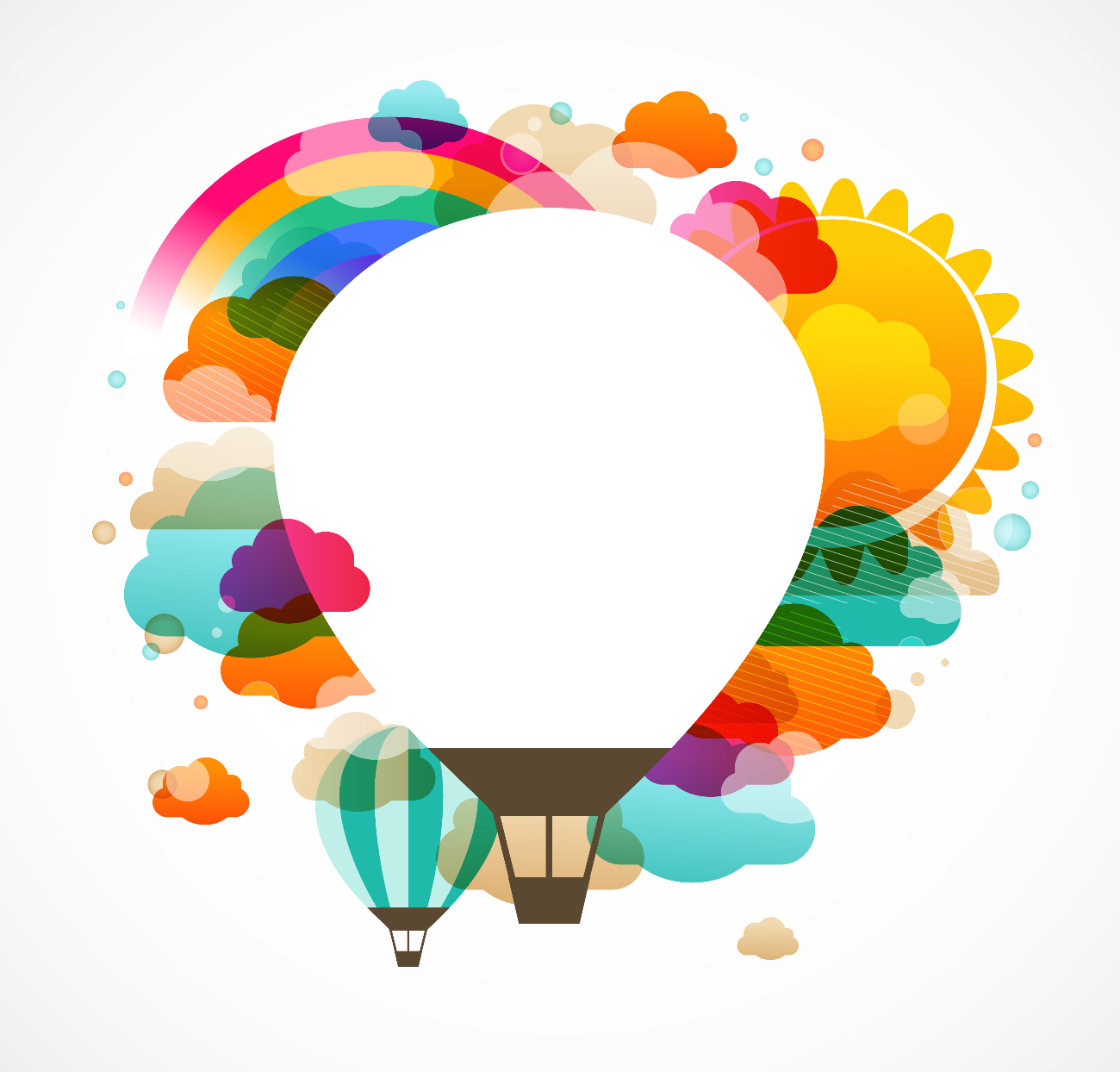 SPANを無料で簡単に支援していただける３つの仕組みにいて、ご案内いたします。１つ目は、社会貢献サイトgooddo（グッドゥ）です。gooddoは、誰でも簡単に無料で社会貢献団体(NPO、NGO)を支援できるソーシャルプラットフォームです。支援方法は、とても簡単です。gooddo（グッドゥ）のサイトでボタンを押すだけで、毎回20～1,000ポイント(10ポイント1円)の支援をすることができます。まず、SPANのgooddo（グッドゥ）WEBサイト『http://gooddo.jp/gd/group/span/』を開きます。サイト内の「毎日のクリックで応援する」の下にある赤い【応援する！】ボタンをクリックしてください。SPANに応援ポイントが加算されます。クリックで獲得できるポイント数は毎回違うので、毎日1回、ゲーム感覚でご支援いただけたら助かります。お使いのパソコン、タブレット、スマホのブックマークにgooddo内のSPANのサイト、『http://gooddo.jp/gd/group/span/URL』を登録していただき、毎日１回【応援する！】ボタンのクリックでの支援をどうぞよろしくお願いします。また、Facebookを利用されている方は、「いいね！」ボタンのクリックをよろしくお願いします。「いいね!」ボタンをクリックしていただくと、１００ポイント（１０円）の支援（１回のみ）ができます。「いいね！」ボタンは、Facebookのサイト内の「いいね！で応援する」の下に表示されるサポーター企業ボタンの左にある矢印【応援する！】の右にあります。３つ目は、楽天での支援のお願いです。楽天の運営する「楽天市場」でお買い物をする際に、gooddoのSPANの画面『http://gooddo.jp/gd/group/span/』の一番下の「楽天市場」のバナーから入っていただくだけで、お買い上げ金額の0.5％がSPANの支援金になります。以上、無料で簡単に支援していただける３つの仕組みについてご案内させていただきました。みなさんのアクションがSPANの大切な活動支援金になります。どうぞご協力をよろしくお願いします。	©特定非営利活動法人 SPAN（スパン）	(＊画像の著作者：Free Download Web)